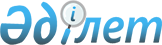 Об организации общественных работ на 2016 год
					
			Утративший силу
			
			
		
					Постановление акимата Байзакского района Жамбылской области от 10 декабря 2015 года № 642. Зарегистрировано Департаментом юстиции Жамбылской области 29 декабря 2015 года № 2883. Утратило силу постановлением акимата Байзакского района Жамбылской области от 27 мая 2016 года № 267      Сноска. Утратило силу постановлением акимата Байзакского района Жамбылской области от 27.05.2016 № 267.

      Примечание РЦПИ. 

      В тексте документа сохранена пунктуация и орфография оригинала.

      В соответствии со статьей 20 Закона Республики Казахстан от 23 января 2001 года "О занятости населения" и "Правилами организации и финансирования общественных работ" утвержденных Постановлением Правительства Республики Казахстан от 19 июня 2001 года № 836 "О мерах по реализации Закона Республики Казахстан от 23 января 2001 года "О занятости населения" в целях организации общественных работ акимат Байзакского района ПОСТАНОВЛЯЕТ:

      1. Утвердить перечень организаций, виды, объемы и конкретные условия общественных работ, определить спрос и предложение на общественные работы согласно приложению.

      2. Коммунальному государственному учреждению "Отдел занятости и социальных программ акимата Байзакского района" обеспечить организацию общественных работ в соответствии с действующим законадательством Республики Казахстан.

      3. Контроль за исполнением данного постановления возложить на заместителя акима района Кенжебаева Сагындык Жумагуловича.

      4. Настоящее постановление вступает в силу со дня государственной регистрации в органах юстиции и вводится в действие по истечении десяти календарных дней после дня его первого официального опубликования и распространяется на отношения, возникшие с 5 января 2016 года.

 Перечень организаций, виды, объемы и конкретные условия общественных работ, размеры оплаты труда участников и источники их финансирования, спрос и предложение на общественные работы      Сноска. Приложение с изменениями, внесенными постановлением акимата Байзакского района Жамбылской области от 25.02.2016 № 82 (вводится в действие по истечении десяти календарных дней после дня его первого официального опубликования и распространяется на отношения, возникающие с 01.04.2016). 


					© 2012. РГП на ПХВ «Институт законодательства и правовой информации Республики Казахстан» Министерства юстиции Республики Казахстан
				
      Аким района

М. Шукеев
Приложение к постановлению
акимата Байзакского района
№ 642 от "10" декабря 2015 года№

Наименование организаций

Виды общественных работ

Объемы и конкретные условия

Размеры оплата труда участников и источники их финансирования, тенге

Спрос

Предложение

1

 Коммунальное государственное учреждение "Аппарат акима Байтерекского сельского округа"

Оказание содействие в санитарной очистке благоустройстве и озеленении территории сельского округа

На условиях неполного рабочего дня и по гибкому графику 

34 288
Областной бюджет

47

47

2

Коммунальное государственное учреждение "Аппарат акима Ботамойнакского сельского округа"

Оказание содействие в санитарной очистке благоустройстве и озеленении территории сельского округа

На условиях неполного рабочего дня и по гибкому графику

34288
Местный бюджет

16

16

3

Коммунальное государственное учреждение "Аппарат акима Бурылского сельского округа"

Оказание содействие в санитарной очистке благоустройстве и озеленении территории сельского округа

На условиях неполного рабочего дня и по гибкому графику

34 288
Областной бюджет

24

24

4

Коммунальное государственное учреждение "Аппарат акима Диханского сельского округа"

Оказание содействие в санитарной очистке благоустройстве и озеленении территории сельского округа

На условиях неполного рабочего дня и по гибкому графику

34288
Местный бюджет

9

9

5

Коммунальное государственное учреждение "Аппарат акима Жалгызтобинского сельского округа"

Оказание содействие в санитарной очистке благоустройстве и озеленении территории сельского округа

На условиях неполного рабочего дня и по гибкому графику

34288
Местный бюджет

9

9

6

Коммунальное государственное учреждение "Аппарат акима Жанатурмысского сельского округа"

Оказание содействие в санитарной очистке благоустройстве и озеленении территории сельского округа

На условиях неполного рабочего дня и по гибкому графику

34 288
Областной бюджет

21

21

7

Коммунальное государственное учреждение "Аппарат акима село Коктал"

Оказание содействие в санитарной очистке благоустройстве и озеленении территории сельского округа

На условиях неполного рабочего дня и по гибкому графику

34288
Местный бюджет

8

8

8

Коммунальное государственное учреждение "Аппарат акима село Коптерек"

Оказание содействие в санитарной очистке благоустройстве и озеленении территории сельского округа

На условиях неполного рабочего дня и по гибкому графику

34288
Местный бюджет

8

8

9

Коммунальное государственное учреждение "Аппарат акима Костюбинского сельского округа"

Оказание содействие в санитарной очистке благоустройстве и озеленении территории сельского округа

На условиях неполного рабочего дня и по гибкому графику

34 288
Областной бюджет

16

16

10

Коммунальное государственное учреждение "Аппарат акима Кызыл жулдызского сельского округа"

Оказание содействие в санитарной очистке благоустройстве и озеленении территории сельского округа

На условиях неполного рабочего дня и по гибкому графику

34 288
Областной бюджет

20

20

11

Коммунальное государственное учреждение "Аппарат акима Мырзатайского сельского округа"

Оказание содействие в санитарной очистке благоустройстве и озеленении территории сельского округа

На условиях неполного рабочего дня и по гибкому графику

34 288
Областной бюджет

19

19

12

Коммунальное государственное учреждение "Аппарат акима Сазтерекского сельского округа"

Оказание содействие в санитарной очистке благоустройстве и озеленении территории сельского округа

На условиях неполного рабочего дня и по гибкому графику

34288
Местный бюджет

9

9

13

 Коммунальное государственное учреждение "Аппарат акима Сарыкемерского сельского округа"

Оказание содействие в санитарной очистке благоустройстве и озеленении территории сельского округа

На условиях неполного рабочего дня и по гибкому графику

34 288
Областной бюджет

47

47

14

Коммунальное государственное учреждение "Аппарат акима Суханбаевского сельского округа"

Оказание содействие в санитарной очистке благоустройстве и озеленении территории сельского округа

На условиях неполного рабочего дня и по гибкому графику

34288
Местный бюджет

6

6

15

Коммунальное государственное учреждение "Аппарат акима Темирбекского сельского округа"

Оказание содействие в санитарной очистке благоустройстве и озеленении территории сельского округа

На условиях неполного рабочего дня и по гибкому графику

34288
Местный бюджет

10

10

16

Коммунальное государственное учреждение "Аппарат акима Туймекентского сельского округа"

Оказание содействие в санитарной очистке благоустройстве и озеленении территории сельского округа

На условиях неполного рабочего дня и по гибкому графику

34 288
Областной бюджет

23

23

17

Коммунальное государственное учреждение "Аппарат акима Ынтамакского сельского округа"

Оказание содействие в санитарной очистке благоустройстве и озеленении территории сельского округа

На условиях неполного рабочего дня и по гибкому графику

34288
Местный бюджет

9

9

18

Коммунальное государственное учреждение "Аппарат акима Улгулинского сельского округа"

Оказание содействие в санитарной очистке благоустройстве и озеленении территории сельского округа

На условиях неполного рабочего дня и по гибкому графику

34288
Местный бюджет

9

9

Всего:

310

310

